JNTUA COLLEGE OF ENGINEERING (AUTONOMOUS) ANANTHAPURAMU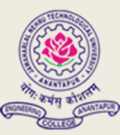 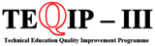   TEQIP - III sponsored  Three-Day National Workshop    OnRESEARCH AND PUBLICATION ETHICS20-22 February 2020                                                REGISTRATION FORMName:	 Designation:	 Sex:	 Organization:	 Address for Correspondence:  	 Phone: (O)  	 E-Mail:	 Experience  (Years) :  	 Accommodation Required:                    YES/NOResearch Area :________________________                                                                                                                                                                                                                                                       Signature                                                                                                          Signature of Head   of the Dept/Institution